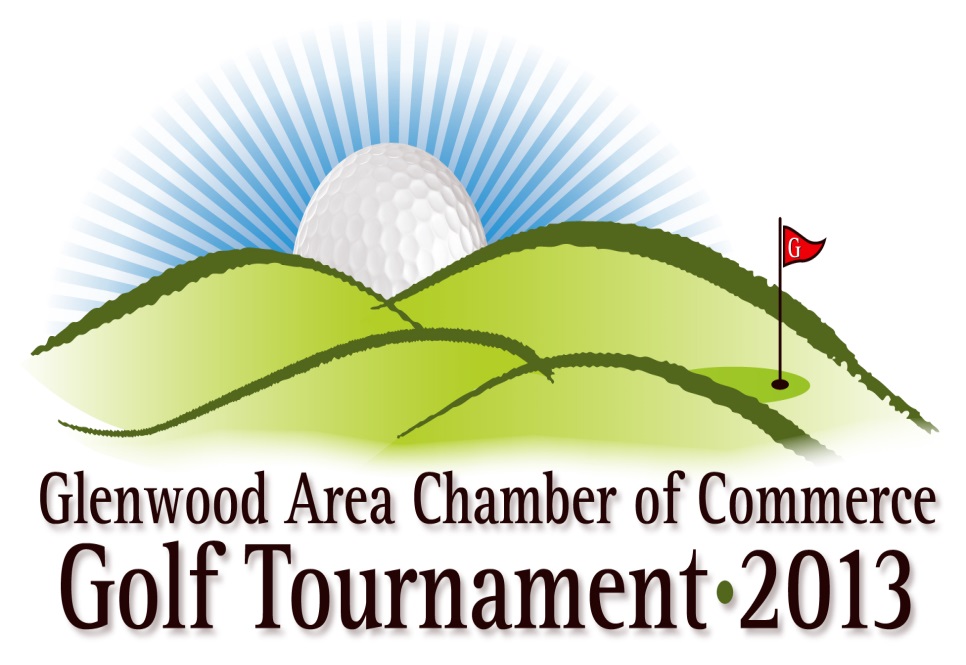 Saturday, July 13th & Sunday, July 14th, 2013Glenwood Golf CourseREGISTRATION FORM, WITH ENTRY FEE & CART RENTAL,We must receive your registration form by Friday, June 28th72 TEAM LIMIT ON “FIRST TO REGISTER” BASIS                  Preferred tee time for Saturday: 	7:30 a.m.______________                                                                                          1:15 p.m.______________Preferences will be filled on a “first to register” basisYOU MUST COMPLETE ALL OF THE INFORMATION FOR REGISTRATION and return with full payment.Name of Player 1: ______________________________________________________________________Home Address:     ______________________________________________________________________                                   ______________________________________________________________________Home Phone:         ______________________________________________________________________Cell orDaytime phone:    ______________________________________________________________________E-Mail Address:  ______________________________________________________________________Name of Player 2: ______________________________________________________________________Home Address:   ______________________________________________________________________	                ______________________________________________________________________Home Phone:      ______________________________________________________________________Cell orDaytime phone:    ______________________________________________________________________E-Mail Address:  ______________________________________________________________________Request to Play with: ___________________________________________________Entry fee is $80.00 per player	:					    Team Total                $     $160.00(Entry fee includes Saturday Evening Dinner)We will need (add number)    _________            additional dinner tickets @ $15.00 each                     Additional dinners                  $_________                                        Golf Carts are available through the Glenwood Golf Course; the rental fee is $52.00 for Saturday & Sunday.  However if you are a member of the Glenwood Golf Course, and you pay the yearly Golf Cart Rental Fee, you do not pay the $52.00 but, you must RESERVE a Golf Cart for this tournament. The Glenwood Golf Course is requesting that carts be reserved and paid for prior to the tournament as they are getting carts from another source for this tournament.Please Circle Yes or No:Yes, I’m a member and pay the yearly Golf Cart Rental Fee; I need to RESERVE 1 Golf Cart.                                                         No, I’m not a member & I need to RENT 1 Golf Cart for $52.00:  	             			      $   +   52.00Make Checks payable to the Glenwood Area Chamber of Commerce ~ TOTAL:       		   $________                                                                                                                  If you have a choice of foursome for Saturday’s round, please make that request when you register.  Requesting another team to golf with does not register the other team or hold a spot for them.  They must also register by completing a form and paying the registration fee.  If they are requesting the same tee time as you, they must be registered before that time fills up.  Thank You!If you need any additional information: Please call the Chamber Office @ 527-3298 or email tana@glenwoodia.com.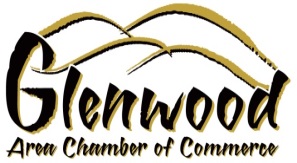 